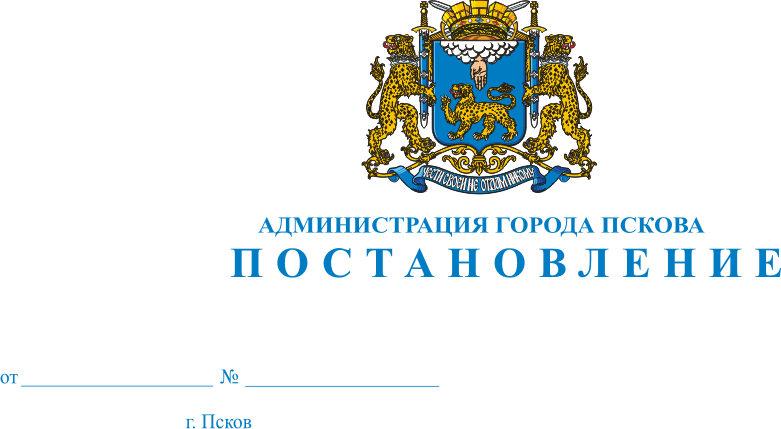 О внесении изменений в постановление Администрации города Пскова               от 16.03.2020 № 337 «По предупреждению завоза и распространения новой коронавирусной инфекции (COVID-19) на территории муниципального образования «Город Псков»В  соответствии со статьей 11 Федерального закона от  №68-ФЗ «О защите населения и территорий от чрезвычайных ситуаций природного и техногенного характера», статьями 6 и 31 Федерального закона              от  № 52-ФЗ «О санитарно-эпидемиологическом благополучии населения»,  Указом  Президента  Российской Федерации от  №239 «О мерах по обеспечению санитарно-эпидемиологического благополучия населения на территории Российской Федерации в связи с распространением новой коронавирусной инфекции (COVID-19)», Указом Президента Российской Федерации от 20 октября 2021 г. № 595 «Об установлении на территории Российской Федерации нерабочих дней в октябре-ноябре 2021 г., статьями                 6 и 12 Закона области от  № 762-ОЗ  «О защите населения                        и территорий от чрезвычайных ситуаций природного и техногенного характера», предписанием Главного государственного санитарного врача по Псковской области Нестерука А.В. от  № 220, постановлением Главного государственного санитарного врача по Псковской области от  №15 «О проведении профилактических прививок отдельным группам граждан по эпидемическим показаниям предписанием исполняющей обязанности Главного государственного санитарного врача по Псковской области Припутенко Е.В. от  № 3383,», на основании распоряжения Администрации области от  № 133-р «О введении режима повышенной готовности Псковской областной территориальной подсистемы единой государственной системы предупреждения и ликвидации чрезвычайных ситуаций на территории Псковской области, указа Губернатора Псковской области от  №30-УГ «О мерах по обеспечению санитарно-эпидемиологического благополучия населения на территории Псковской области в связи с распространением новой коронавирусной инфекции (COVID-2019)», руководствуясь статьями 32, 34 Устава муниципального образования «Город Псков», Администрация города ПсковаПОСТАНОВЛЯЕТ:1. Внести  в  постановление Администрации города Пскова от 16.03.2020 №337 «По предупреждению завоза и распространения новой коронавирусной инфекции (COVID-19) на территории муниципального образования «Город Псков» следующие изменения: преамбулу постановления после слов «Указом  Президента  Российской Федерации от 02 апреля 2020г. №239 «О мерах по обеспечению санитарно-эпидемиологического благополучия населения на территории Российской Федерации в связи с распространением новой коронавирусной инфекции (COVID-19)», дополнить словами «Указом Президента Российской Федерации от 20 октября 2021 г. № 595 «Об установлении на территории Российской Федерации нерабочих дней в октябре-ноябре 2021 г.»;в абзаце втором подпункта 42.1.  пункта 42. слова «по 31 октября 2021 г.» заменить словами «по 07 ноября 2021 г.»;в подпункте 42.2 пункта 42. слова «с 01 ноября 2021 г.» заменить словами «с 29 октября 2021 г.»;подпункт 42.2 пункта 42. после слов «предоставленных для занятий  физической культурой и (или) спортом», дополнить словами «с 08 ноября 2021г.»;в подпункте 44.4. пункта 44. слова «по 31 октября 2021 г.» заменить словами «по 29 октября 2021 г.»;в подпункте 44.5. пункта 44. слова «с 01 ноября 2021 г.» заменить словами «с 08 ноября 2021г.»;дополнить постановление подпунктом 44.6. пункта 44. следующего содержания:«44.6. с 30 октября по 07 ноября 2021 г. не допускать проведение концертов, культурно-просветительных, театрально-зрелищных мероприятий.»;в подпункте 45.3. пункта 45. слова «по 31 октября 2021 г.» заменитьсловами «по 07 ноября 2021г.»;в подпункте 45.4. пункта 45. слова «с 01 ноября 2021 г.» заменить словами «с 08 ноября 2021г.»;дополнить постановление пунктами 48-51 следующего содержания:« 48. Начальнику Управления образования Администрации города Пскова Кузыченко А.С., руководителям подведомственных муниципальных образовательных учреждений:48.1. внести изменения в график учебного процесса и объявить каникулярный период с 25 октября 2021 по 03 ноября 2021 в муниципальных общеобразовательных учреждениях и учреждениях дополнительного образования детей города Пскова;48.2. установить продолжительность деятельности пришкольных осенних лагерей с 25 октября 2021 по 29 октября 2021 при строгом соблюдении санитарно-противоэпидемических выполнением санитарно-эпидемиологических правила СП 3.1/2.4.3598-20 «Санитарно-эпидемиологические требования                      к устройству, содержанию и организации работы образовательных организаций и других объектов социальной инфраструктуры для детей и молодежи                            в условиях распространения новой коронавирусной инфекции (COVID-19)», утвержденные постановлением Главного государственного санитарного врача Российской Федерации от 30 июня 2020 г. № 16;48.3. организовать работу с 25 октября по 03 ноября 2021 г. дежурных групп                      в дошкольных образовательных организациях для детей граждан, работающих                  в указанный период; 48.4. дошкольным образовательным организациям осуществлять деятельность                 с обязательным выполнением санитарно-эпидемиологических правила СП 3.1/2.4.3598-20 «Санитарно-эпидемиологические требования к устройству, содержанию и организации работы образовательных организаций и других объектов социальной инфраструктуры для детей и молодежи в условиях распространения новой коронавирусной инфекции (COVID-19)», утвержденные постановлением Главного государственного санитарного врача Российской Федерации от 30 июня 2020 г. № 16.49. Председателю Комитета по физической культуре, спорту и делам молодежи Гаврилову А.Н. приостановить тренировочный процесс в подведомственных учреждениях спортивной подготовки в очной форме для несовершеннолетних                с 25 октября 2021 по 07 ноября 2021, за исключением тренировок, проводимых для подготовки к официальным спортивным соревнованиям, включенным                    в календарный план официальных спортивных и официальных физкультурных мероприятий Псковской области, целью которых является формирование спортивных сборных команд Псковской области на 2022 год и отбор на участие в межрегиональных, всероссийских и международных официальных спортивных соревнованиях, при строгом соблюдении санитарно-противоэпидемических мероприятий, направленных на недопущение распространения новой коронавирусной инфекции (COVID-19).50. Начальнику Управления культуры Администрации города Пскова Мартынову Ю.А. приостановить оказание услуг несовершеннолетним в очной форме в подведомственных управлению учреждениях культуры с 25 октября 2021 по 07 ноября 2021.51. Рекомендовать руководителям коммерческих организаций                                           и индивидуальным предпринимателям, оказывающим услуги по развитию                           и образованию детей, с 25 октября по 07 ноября 2021 г. приостановить реализацию дополнительных общеобразовательных программ в очной форме     для несовершеннолетних.».2. Настоящее постановление вступает в силу с момента его официального опубликования и распространяется на правоотношения, возникшие с 25 октября 2021 г.3. Опубликовать настоящее постановление в газете «Псковские новости»              и разместить на официальном сайте муниципального образования «Город Псков» в сети «Интернет».4. Контроль за исполнением настоящего постановления оставляю за собой.И.п. Главы Администрациигорода Пскова				            			                   Б.А. Елкин